4 декабря воспитатели Чайнова Н. В. и Ковальчук Ю. В. вместе с воспитанниками подготовительной группы наряжали елку и украшали группу к самому любимому всеми празднику Новому году. Дети с радостью и интересом развешивали шарики, снежинки, колокольчики, шишки, сосульки. Елка получилась хороша, всем на удивление. С нетерпением ждем праздника.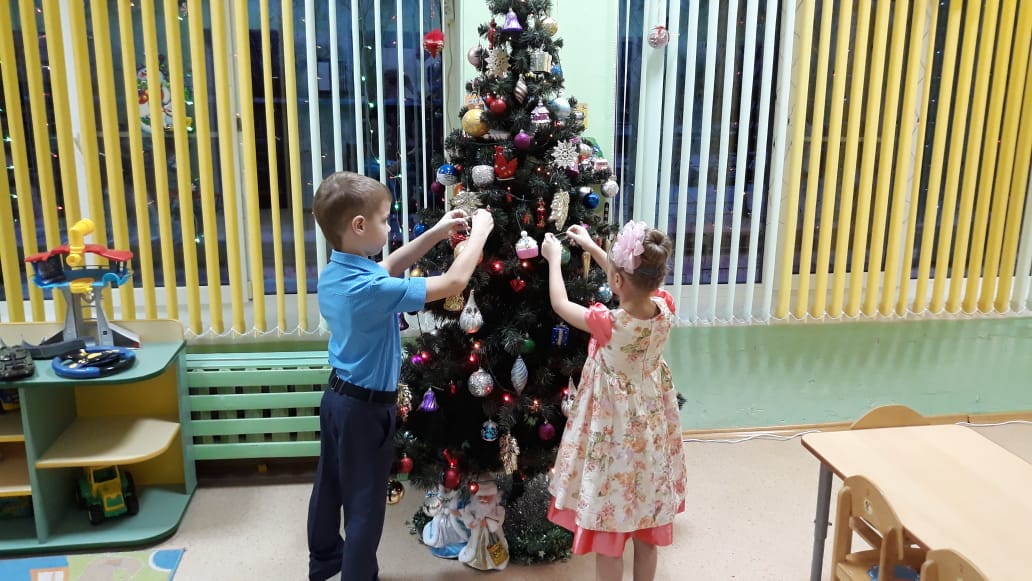 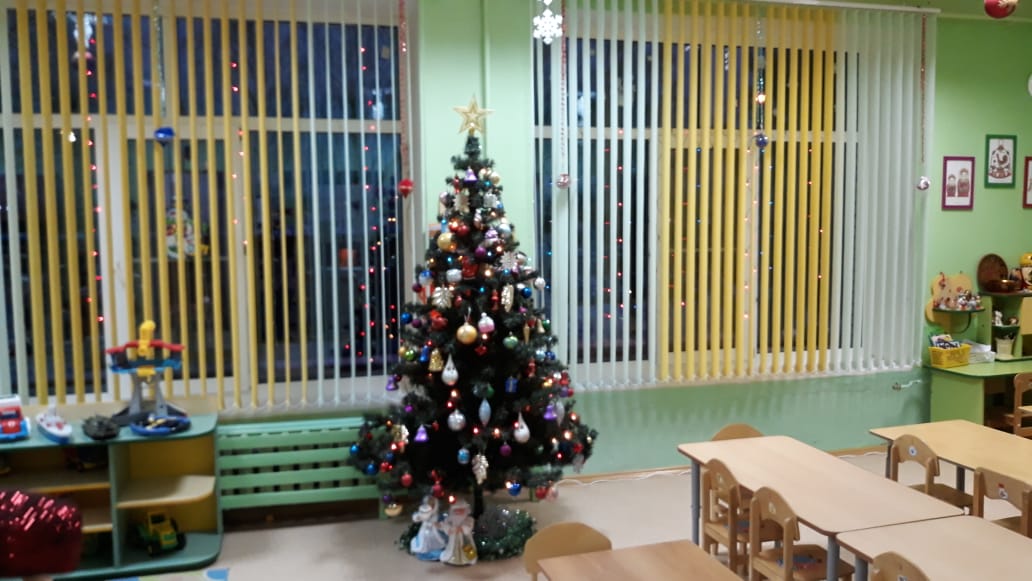 